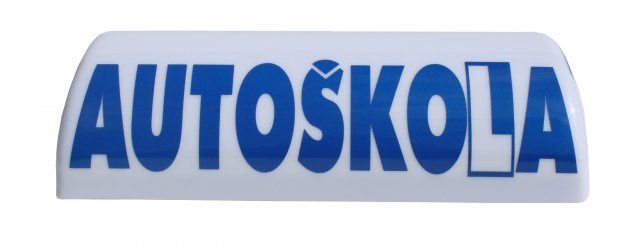 !!! Speciální nabídka pro žáky Střední zdravotnické školy Praha 10 !!!Naše autoškola zajišťuje výuku a praktický výcvik pro žadatele řidičského oprávnění ve skupinách „B“ (osobní automobil), „A“ (motocykl), „C“ (nákladní automobil) a „D“ (autobus). V případě věku žáků minimálně 17 ti let je možno zahájit výcvik pro řidičské oprávnění skupiny B.Cenová nabídka pro žadatele ŘO skupiny „B“ ve výši 18 990,- Kč (při přihlášení 10 a více žáků)komplexní praktická výuka v počtu trvání 28 hodin praktického výcvikužáci mají k dispozici aplikaci http://jesenice.moje-autoskola.czevidence jízd a úspěšnost zkušebních testůE-learningová cvičení k získání znalostí v oboru ovládání vozidlapřehled o platbách a fakturaci za výcvikplánování a absolvování praktických jízd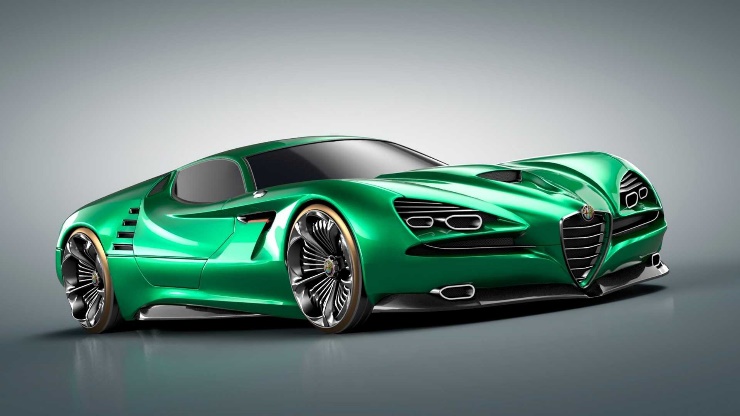 V případě zájmu kontaktuje:	Mgr. Eduard DvořákTel.: 775 341 613email: dvorakeda@seznam.cz